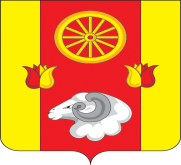 РОССИЙСКАЯ ФЕДЕРАЦИЯ              Администрация  Киевского сельского поселения                   Администрация Ремонтненского района       Ремонтненского района	          Ростовской области             346492, с. Киевка           ул. Ленинская №97               Тел. 33-1-66        № 93.24/603 от 05.12.2019 г.Отчет о проделанной работе Киевского сельского поселения по гармонизации межэтнических отношений за ноябрь 2019 года.1. Проведение заседаний консультативных советов и малых советов 2. Информация о ходе выполнения муниципальных программ борьбы с   экстремизмом и планов по гармонизации межэтнических отношений3. Проведённые сходы граждан4. В случаях возникновения конфликтных ситуаций: (обобщенная информация.)5. Информация о деятельности добровольных народных дружин6. Факты уничтожения посевов при несанкционированном выпасе скотаГлава Администрации  Киевского сельского поселения                                                      Г.Г. ГоловченкоКонсультативные советыДатаКоличество участниковПовестка дняПринятые решенияПринятые решенияНаименование мероприятияДата проведения№ пунктов программ (планов)Объём выполнения1. Тематический вечер «В единстве твоя сила – великая Россия!».2. Соревнования по волейболу среди мужских и женских команд между с. Киевка, х. Раздольный и с. Подгорное.3. Районный смотр «Пятое время года».04.11.2019 г.15.11.2019 г.30.11.2019 г.п.9 подпрограммы «Содействие развитию институтов и инициатив гражданского общества Киевского сельского поселения на 2014-2020 годы».60 чел.35 чел.100 чел.Дата и место проведенияКоличество участниковКто проводилПоднимаемые вопросыПринятые решения12.11.2019 г.МКУК Киевский СДК48 чел.Глава Администрации Ремонтненского района Пустоветов А.П.1. Житель с.Киевка Пономарева Р.И. – «Скажите можно ли сделать туалет возле остановки в с.Ремонтное, хотя бы платный, очень далеко ходить?»2. Житель х. Раздольный Зубенко П.Г. – « Скажите, будет ли ремонтироваться памятник воинам ВОВ в х. Раздольный?»3. Житель х. Раздольный Зубенко П.Г. – «Мусоровоз приезжал в х. Раздольный на ул. Победы – 2 раза, на ул. Первомайскую не приезжал вообще ни разу, а квитанции приходят регулярно, пожалуйста, примите меры» 1. Глава Администрации Ремонтненского района Пустоветов А.П. – «Никто из ИП заниматься этим не хочет, будем пробовать этот вопрос решить с Комунхозом».2. Глава Администрации Ремонтненского района Пустоветов А.П. – «Ремонт памятника запланирован на 2021 год ».3. Представитель регионального оператора  ООО «ЭкоЦентр» Апанасенко В.В. – «Пожалуйста, если мусоровоз не приезжает, звоните мне. А по невывозимым улицам начисления будут сниматься».Дата и местоПричины конфликтаУстановочные данные участниковПринятые меры по локализации конфликтаПринятые процессуальные решенияНаименование мероприятияЧисленность дружинниковФИО руководителя дружиныЭтнический состав дружиныОхрана общественного порядка14 человекСавченко Александр ВикторовичРусские - 12чел.,Аварцы – 1 чел.,Даргинцы – 1 чел.Дата и местоПричинитель вреда (ФИО, национальность)Пострадавший (ФИО, национальность)Меры, принятые органами власти